Ethics Application Process and Procedure:All researchers at the University of Pretoria must have their research protocol approved before doing fieldwork and be familiar with the relevant policies and procedure for responsible ethical research. Application process flow 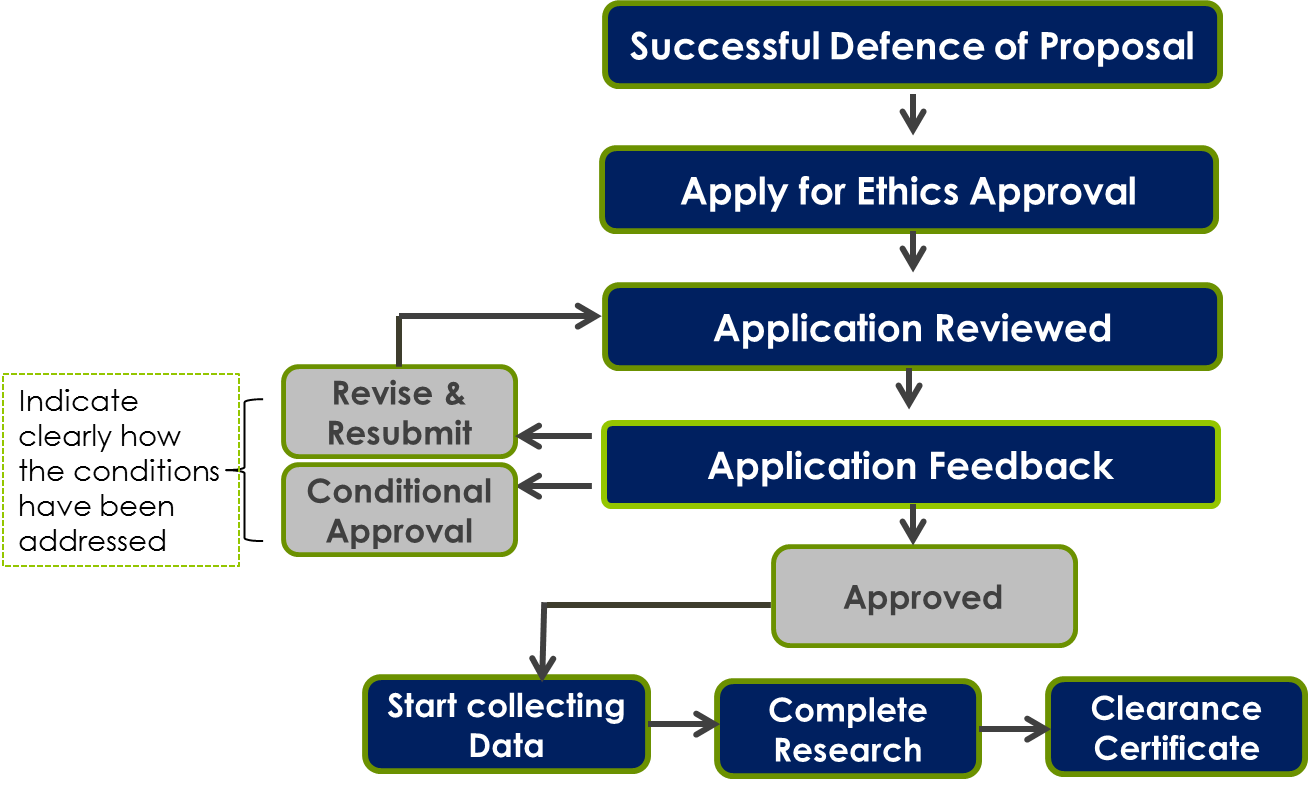 